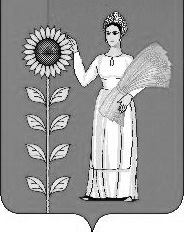 СОВЕТ ДЕПУТАТОВ СЕЛЬСКОГО ПОСЕЛЕНИЯ ПЕТРОВСКИЙ СЕЛЬСОВЕТДобринского муниципального района Липецкой области Российской ФедерацииРЕШЕНИЕ75 сессия20.01.2015г.			п. свх. Петровский                     			№ 176-рсО внесении изменений в Бюджет сельского поселения Петровский сельсовет Добринского муниципального района Липецкой области Российской Федерации на 2015 год и плановый период 2016-2017г.г.(утв. решением сессии от 23.12.2014г. №170-рс)Рассмотрев представленный администрацией сельского поселения Петровский сельсовет проект решения «О внесении изменений в Бюджет сельского поселения Петровский сельсовет Добринского муниципального района Липецкой области Российской Федерации на 2015 год и плановый период 2016-2017г.г.» (утв. решением сессии от 23.12.2014г. №170-рс), руководствуясь Положением «О бюджетном процессе сельского поселения Петровский сельсовет» и Уставом сельского поселения Петровский сельсовет, учитывая решение постоянной комиссий по экономике, бюджету и муниципальной собственности Совет депутатов сельского поселения РЕШИЛ:1.Принять изменения в «Бюджет сельского поселения Петровский сельсовет Добринского муниципального района Липецкой области Российской Федерации на 2015 год и плановый период 2016-2017 годов» (прилагаются).2. Направить указанный нормативный правовой акт главе сельского поселения для подписания и официального обнародования.3.Настоящее решение вступает в силу со дня его официального обнародования.Председатель Совета депутатов сельского поселения Петровскийсельсовет                                                                                                      С.Н. КолгинПриняты решением Совета депутатов сельского поселения Петровский сельсовет от 20.01.2015г. № 176-рсИЗМЕНЕНИЯв «Бюджет сельского поселения Петровский сельсовет Добринского муниципального района Липецкой области Российской Федерации на 2015 год и плановый период 2016-2017 годов»(утв. решением сессии от 23.12.2014г. №170-рс)Статья 1Внести в бюджет сельского поселения на 2015 год и на плановый период 2016 и 2017 годов следующие изменения:1). В пункте 1 статьи 1:в части 1) цифры (6 623 000)в части 2) цифры «6 623 000» заменить на цифры «6 625 238»;дополнить частью  3) дефицит бюджета сельского поселения в сумме  42 237 руб.2). Приложения:  5,7, 9, 11, 17 изложить в следующей редакции (прилагаются).Статья 2Настоящие изменения вступают в силу со дня его официального обнародования.Глава сельского поселения Петровский сельсовет                                                                           С.Н. Колгин                                                                                Приложение   7К решению  75 -й сессии Совета депутатовсельского поселения четвертого созыва№ 176 -рс от 20 января 2015г.«О бюджете сельского поселенияПетровский сельсовет Добринского муниципального района Липецкой области Российской Федерации на 2015 год и на плановый период 2016-2017 годов»Распределение бюджетных ассигнований сельского поселения по разделам и подразделам  классификации расходов бюджетов РоссийскойФедерации на 2015 год              руб.				                                                                                                                             Приложение  9К решению  75 -й сессии Совета депутатовсельского поселения четвертого созыва№ 176 -рс от 20 января 2015г.«О бюджете сельского поселенияПетровский сельсовет Добринского муниципального района Липецкой области Российской Федерации на 2015 год и на плановый период 2016-2017 годов»                                          ВЕДОМСТВЕННАЯ   СТРУКТУРА  расходов бюджета сельского поселения на 2015 год						руб.		                                                                                                         Приложение  11К решению  75 -й сессии Совета депутатовсельского поселения четвертого созыва№ 176 -рс от 20 января 2015г.«О бюджете сельского поселенияПетровский сельсовет Добринского муниципального района Липецкой области Российской Федерации на 2015 год и на плановый период 2016-2017 годов»                                     Распределение расходов бюджета сельского поселения           по разделам, подразделам, целевым статьям (муниципальным программам  и непрограммным направлениям деятельности), группам       видов расходов классификации    расходов классификации расходов бюджетов                                              Российской Федерации на 2015 год          					руб.	                                                                                                                                                          Приложение  17К решению  75 -й сессии Совета депутатовсельского поселения четвертого созыва№ 176 -рс от 20 января 2015г.«О бюджете сельского поселенияПетровский сельсовет Добринского муниципального района Липецкой области Российской Федерации на 2015 год и на плановый период 2016-2017 годов»Источники финансирования дефицита бюджета сельского поселения на .			руб.				                                      Приложение 5
К решению  75 -й сессии Совета депутатовсельского поселения четвертого созыва№ 176 -рс от 20 января 2015г.«О бюджете сельского поселенияПетровский сельсовет Добринского муниципального района Липецкой области Российской Федерации на 2015 год и на плановый период 2016-2017 годов»                                                                                                                                                                                                                           Приложение 5
К решению  75 -й сессии Совета депутатовсельского поселения четвертого созыва№ 176 -рс от 20 января 2015г.«О бюджете сельского поселенияПетровский сельсовет Добринского муниципального района Липецкой области Российской Федерации на 2015 год и на плановый период 2016-2017 годов»                                                                                                                                                                                          Объем доходов по бюджету сельского поселения                                                                                                                        Петровский сельсовет на 2015 годОбъем доходов по бюджету сельского поселения                                                                                                                        Петровский сельсовет на 2015 годОбъем доходов по бюджету сельского поселения                                                                                                                        Петровский сельсовет на 2015 год(в рублях)Код бюджетной классификацииНаименование показателейСумма                       .Код бюджетной классификацииНаименование показателейСумма                       .Налоговые доходы951 000101 02000 01 0000 110Налог на доходы с физических лиц670 000105 01000 01 0000 110Налог, взимаемый в связи с применением упрощенной системы налогообложения71 000106 01000 00 0000 110Налог на имущество с физических лиц57 000106 06000 00 0000 110Земельный налог150 000108 00000 00 0000 000Государственная пошлина3 000Неналоговые доходы200 000111 05075 00 0000 120Доходы от сдачи в аренду имущества, составляющего казну поселений (за исключением земельных участков)200 0001 00 00000 00 0000 000Итого собственных доходов1 151 000202 01001 00 0000 151Дотация из областного фонда финансовой поддержки поселений4 821 300202 01003 00 0000 000Дотация из областного фонда на поддержку мер по обеспечению сбалансированности местных бюджетов488 700202 03000 00 0000 000Субвенция бюджетам поселений на осуществление первичного воинского учета на территориях, где отсутствуют военные комиссариаты162 0002 00 00000 00 0000 000Безвозмездные поступления, всего5 472 000ВСЕГО ДОХОДОВ6 623 000НаименованиеРазделПодразделСУММАВсего6 665 238Общегосударственные вопросы01002171170Функционирование высшего должностного лица субъекта Российской Федерации и муниципального образования0102552657Функционирование Правительства Российской Федерации, высших исполнительных органов государственной власти субъектов Российской Федерации, местных администраций 01041507684Обеспечение деятельности финансовых, налоговых и таможенных органов и органов финансового (финансово-бюджетного) надзора010686210Другие общегосударственные вопросы011324619Национальная оборона0200162000Мобилизационная и вневойсковая подготовка0203162000Жилищно-коммунальное хозяйство0500302 238Благоустройство0503302 238Культура , кинематография 08004029830Культура  08014029830НаименованиеГлавныйраспорядительРазделПодразделЦелевая статьяВид расходовСУММААдминистрация сельского поселения Петровский сельсовет Добринского муниципального района Липецкой области Российской Федерации, всего9136 665 238Общегосударственные вопросы91301002171170Функционирование высшего должностного лица субъекта Российской Федерации и муниципального образования9130102552657Непрограммные расходы бюджета поселения9130102990 00 00552657Обеспечение деятельности органов местного самоуправления в рамках непрограммных расходов бюджета поселения9130102991 00 00552657Обеспечение деятельности главы местной администрации (исполнительно-распорядительного органа муниципального образования) в рамках непрограммных расходов бюджета поселения9130102991 00 05552657Расходы на выплаты персоналу в целях обеспечения выполнения функций государственными (муниципальными) органами, казенными учреждениями, органами управления государственными внебюджетными фондами9130102991 00 05100552657Функционирование Правительства Российской Федерации, высших исполнительных органов государственной власти субъектов Российской Федерации, местных администраций 91301041507684Муниципальная программа сельского поселения «Устойчивое развитие территории сельского поселения Петровский сельсовет на 2014-2020 годы»9130104010 00 0030000Подпрограмма «Обеспечение реализации муниципальной политики на территории сельского поселения Петровский сельсовет»9130104014 00 0030000Приобретение информационных услуг в рамках подпрограммы «Обеспечение реализации муниципальной политики на территории сельского поселения Петровский сельсовет» муниципальной программы «Устойчивое развитие территории сельского поселения Петровский сельсовет на 2014-2020 годы»9130104014  20 0730000Закупка товаров, работ и услуг для государственных (муниципальных) нужд9130104014 20 0720030000Непрограммные расходы бюджета поселения9130104990 00 001477684Иные непрограммные мероприятия в рамках непрограммных расходов бюджета поселения9130104999 00 001477684Иные непрограммные мероприятия в рамках непрограммных расходов бюджета поселения9130104999 00 00Расходы на выплаты по оплате труда работников органов местного самоуправления по непрограммному направлению расходов «Иные непрограммные мероприятия» в рамках непрограммных расходов бюджета поселения9130104999 00 11953753Расходы на выплаты персоналу в целях обеспечения выполнения функций государственными (муниципальными) органами, казенными учреждениями, органами управления государственными внебюджетными фондами9130104999 00 11100953753Расходы на обеспечение функций органов местного самоуправления по непрограммному направлению расходов «Иные непрограммные мероприятия» в рамках непрограммных расходов бюджета поселения 9130104999 00 12505661Закупка товаров, работ и услуг для государственных (муниципальных) нужд9130104999 00 12200416661Иные бюджетные ассигнования9130104999 00 1280089000Межбюджетные трансферты бюджету муниципального района из бюджета поселения на осуществление части полномочий по решению вопросов местного значения в соответствии с заключенным соглашением по непрограммному направлению расходов «Иные непрограммные мероприятия» в рамках непрограммных расходов бюджета поселения9130104999 00 1318270Межбюджетные трансферты9130104999 00 1350018270Обеспечение деятельности финансовых, налоговых и таможенных органов и органов финансового (финансово-бюджетного) надзора913010686210Непрограммные расходы бюджета поселения9130106990 00 0086210Иные непрограммные мероприятия в рамках непрограммных расходов бюджета поселения9130106999 00 0086210Межбюджетные трансферты бюджету муниципального района из бюджета поселения на осуществление части полномочий по решению вопросов местного значения в соответствии с заключенным соглашением по непрограммному направлению расходов «Иные непрограммные мероприятия» в рамках непрограммных расходов бюджета поселения9130106999 00 1386210Межбюджетные трансферты9130106999 00 1350086210Другие общегосударственные вопросы913011324619Муниципальная программа сельского поселения «Устойчивое развитие территории сельского поселения Петровский сельсовет на 2014-2020 годы»9130113010 00 0014514Подпрограмма «Обеспечение реализации муниципальной политики на территории сельского поселения Петровский сельсовет»9130113014 00 0014514Приобретение услуг по сопровождению сетевого программного обеспечения по электронному ведению похозяйственного учета в рамках подпрограммы «Обеспечение реализации муниципальной политики на территории сельского поселения Петровский сельсовет» муниципальной программы «Устойчивое развитие территории сельского поселения Петровский сельсовет на 2014-2020 годы»9130113014 20 066000Закупка товаров, работ и услуг для (государственных) муниципальных нужд9130113014 20 062006000Ежегодные членские взносы в Ассоциацию «Совета муниципальных образований» в рамках подпрограммы «Обеспечение реализации муниципальной политики на территории сельского поселения Петровский сельсовет» муниципальной программы «Устойчивое развитие территории сельского поселения Петровский сельсовет на 2014-2020 годы»9130113014 20 088514Иные бюджетные ассигнования9130113014 20 088008514Непрограммные расходы бюджета поселения9130113990 00 0010105Иные непрограммные мероприятия в рамках непрограммных расходов бюджета поселения9130113999 00 0010105Межбюджетные трансферты бюджету муниципального района из бюджета поселения на осуществление части полномочий по решению вопросов местного значения в соответствии с заключенным соглашением по непрограммному направлению расходов «Иные непрограммные мероприятия» в рамках непрограммных расходов бюджета поселения9130113999 00 1310105Межбюджетные трансферты9130113999 00 1350010105Национальная оборона9130200162000Мобилизационная  и вневойсковая подготовка9130203162000Непрограммные расходы бюджета поселения9130203990 00 00162000Иные непрограммные мероприятия в рамках непрограммных расходов бюджета поселения9130203999 00 00162000Осуществление первичного воинского учета на территориях, где отсутствуют военные комиссариаты по непрограммному направлению расходов «Иные непрограммные мероприятия» в рамках непрограммных расходов бюджета поселения 9130203999 51 18162000Расходы на выплаты персоналу в целях обеспечения выполнения функций государственными (муниципальными) органами, казенными учреждениями, органами управления государственными внебюджетными фондами9130203999 51 18100129258Закупка товаров, работ и услуг для государственных (муниципальных) нужд9130203999 51 1820032742Жилищно-коммунальное хозяйство9130500302 238Благоустройство9130503302 238Муниципальная программа сельского поселения «Устойчивое развитие территории сельского поселения Петровский сельсовет на 2014-2020 годы»9130503010 00 00260000Подпрограмма «Обеспечение населения качественной, развитой инфраструктурой и повышение уровня благоустройства территории сельского поселения Петровский сельсовет»9130503011 00 00260000Уличное освещение в рамках подпрограммы «Обеспечение населения качественной, развитой инфраструктурой и повышение уровня благоустройства территории сельского поселения Петровский сельсовет» муниципальной программы сельского поселения «Устойчивое развитие территории сельского поселения Петровский сельсовет на 2014-2020 годы»9130503011 20 01260000Закупка товаров, работ и услуг для государственных (муниципальных) нужд9130503011 20 01200260000Прочие мероприятия по благоустройству в рамках подпрограммы «Обеспечение населения качественной, развитой инфраструктурой и повышение уровня благоустройства территории сельского поселения Петровский сельсовет» муниципальной программы сельского поселения «Устойчивое развитие территории сельского поселения Петровский сельсовет на 2014-2020 г»9130503011 99 9942 238Закупка товаров, работ и услуг для (государственных) муниципальных нужд9130503011 99 9920042 238Культура, кинематография 91308004029830Культура 91308014029830Муниципальная программа сельского поселения «Устойчивое развитие территории сельского поселения Петровский сельсовет на 2014-2020 годы»9130801010 00 004029830Подпрограмма «Развитие социальной сферы на территории сельского поселения Петровский сельсовет»9130801012 00 004029830Предоставление бюджетным и автономным учреждениям субсидий в рамках подпрограммы «Развитие социальной сферы на территории сельского поселения Петровский сельсовет» муниципальной программы «Устойчивое развитие территории сельского поселения Петровский сельсовет на 2014-2020 годы»9130801012 09 004029830Предоставление субсидий бюджетным, автономным учреждениям и иным некоммерческим организациям9130801012 09 006004029830НаименованиеРазделПодразделЦелевая статьяВид расходовСУММААдминистрация сельского поселения Петровский сельсовет Добринского муниципального района Липецкой области Российской Федерации, всего6 665 238Общегосударственные вопросы01002171170Функционирование высшего должностного лица субъекта Российской Федерации и муниципального образования0102552657Непрограммные расходы бюджета поселения0102990 00 00552657Обеспечение деятельности органов местного самоуправления в рамках непрограммных расходов бюджета поселения0102991 00 00552657Обеспечение деятельности главы местной администрации (исполнительно-распорядительного органа муниципального образования) в рамках непрограммных расходов бюджета поселения0102991 00 05552657Расходы на выплаты персоналу в целях обеспечения выполнения функций государственными (муниципальными) органами, казенными учреждениями, органами управления государственными внебюджетными фондами0102991 00 05100552657Функционирование Правительства Российской Федерации, высших исполнительных органов государственной власти субъектов Российской Федерации, местных администраций 01041507684Муниципальная программа сельского поселения «Устойчивое развитие территории сельского поселения Петровский сельсовет на 2014-2020 годы»0104010 00 0030000Подпрограмма «Обеспечение реализации муниципальной политики на территории сельского поселения Петровский сельсовет»0104014 00 0030000Приобретение информационных услуг в рамках подпрограммы «Обеспечение реализации муниципальной политики на территории сельского поселения Петровский сельсовет» муниципальной программы «Устойчивое развитие территории сельского поселения Петровский сельсовет на 2014-2020 годы»0104014  20 0730000Закупка товаров, работ и услуг для государственных (муниципальных) нужд0104014 20 0720030000Непрограммные расходы бюджета поселения0104990 00 001477684Иные непрограммные мероприятия в рамках непрограммных расходов бюджета поселения0104999 00 001477684Иные непрограммные мероприятия в рамках непрограммных расходов бюджета поселения0104999 00 00Расходы на выплаты по оплате труда работников органов местного самоуправления по непрограммному направлению расходов «Иные непрограммные мероприятия» в рамках непрограммных расходов бюджета поселения0104999 00 11953753Расходы на выплаты персоналу в целях обеспечения выполнения функций государственными (муниципальными) органами, казенными учреждениями, органами управления государственными внебюджетными фондами0104999 00 11100953753Расходы на обеспечение функций органов местного самоуправления по непрограммному направлению расходов «Иные непрограммные мероприятия» в рамках непрограммных расходов бюджета поселения 0104999 00 12505661Закупка товаров, работ и услуг для государственных (муниципальных) нужд0104999 00 12200416661Иные бюджетные ассигнования0104999 00 1280089000Межбюджетные трансферты бюджету муниципального района из бюджета поселения на осуществление части полномочий по решению вопросов местного значения в соответствии с заключенным соглашением по непрограммному направлению расходов «Иные непрограммные мероприятия» в рамках непрограммных расходов бюджета поселения0104999 00 1318270Межбюджетные трансферты0104999 00 1350018270Обеспечение деятельности финансовых, налоговых и таможенных органов и органов финансового (финансово-бюджетного) надзора010686210Непрограммные расходы бюджета поселения0106990 00 0086210Иные непрограммные мероприятия в рамках непрограммных расходов бюджета поселения0106999 00 0086210Межбюджетные трансферты бюджету муниципального района из бюджета поселения на осуществление части полномочий по решению вопросов местного значения в соответствии с заключенным соглашением по непрограммному направлению расходов «Иные непрограммные мероприятия» в рамках непрограммных расходов бюджета поселения0106999 00 1386210Межбюджетные трансферты0106999 00 1350086210Другие общегосударственные вопросы011324619Муниципальная программа сельского поселения «Устойчивое развитие территории сельского поселения Петровский сельсовет на 2014-2020 годы»0113010 00 0014514Подпрограмма «Обеспечение реализации муниципальной политики на территории сельского поселения Петровский сельсовет»0113014 00 0014514Приобретение услуг по сопровождению сетевого программного обеспечения по электронному ведению похозяйственного учета в рамках подпрограммы «Обеспечение реализации муниципальной политики на территории сельского поселения Петровский сельсовет» муниципальной программы «Устойчивое развитие территории сельского поселения Петровский сельсовет на 2014-2020 годы»0113014 20 066000Закупка товаров, работ и услуг для (государственных) муниципальных нужд0113014 20 062006000Ежегодные членские взносы в Ассоциацию «Совета муниципальных образований» в рамках подпрограммы «Обеспечение реализации муниципальной политики на территории сельского поселения Петровский сельсовет» муниципальной программы «Устойчивое развитие территории сельского поселения Петровский сельсовет на 2014-2020 годы»0113014 20 088514Иные бюджетные ассигнования0113014 20 088008514Непрограммные расходы бюджета поселения0113990 00 0010105Иные непрограммные мероприятия в рамках непрограммных расходов бюджета поселения0113999 00 0010105Межбюджетные трансферты бюджету муниципального района из бюджета поселения на осуществление части полномочий по решению вопросов местного значения в соответствии с заключенным соглашением по непрограммному направлению расходов «Иные непрограммные мероприятия» в рамках непрограммных расходов бюджета поселения0113999 00 1310105Межбюджетные трансферты0113999 00 1350010105Национальная оборона0200162000Мобилизационная  и вневойсковая подготовка0203162000Непрограммные расходы бюджета поселения0203990 00 00162000Иные непрограммные мероприятия в рамках непрограммных расходов бюджета поселения0203999 00 00162000Осуществление первичного воинского учета на территориях, где отсутствуют военные комиссариаты по непрограммному направлению расходов «Иные непрограммные мероприятия» в рамках непрограммных расходов бюджета поселения 0203999 51 18162000Расходы на выплаты персоналу в целях обеспечения выполнения функций государственными (муниципальными) органами, казенными учреждениями, органами управления государственными внебюджетными фондами0203999 51 18100129258Закупка товаров, работ и услуг для государственных (муниципальных) нужд0203999 51 1820032742Жилищно-коммунальное хозяйство0500302 238Благоустройство0503302 238Муниципальная программа сельского поселения «Устойчивое развитие территории сельского поселения Петровский сельсовет на 2014-2020 годы»0503010 00 00260000Подпрограмма «Обеспечение населения качественной, развитой инфраструктурой и повышение уровня благоустройства территории сельского поселения Петровский сельсовет»0503011 00 00260000Уличное освещение в рамках подпрограммы «Обеспечение населения качественной, развитой инфраструктурой и повышение уровня благоустройства территории сельского поселения Петровский сельсовет» муниципальной программы сельского поселения «Устойчивое развитие территории сельского поселения Петровский сельсовет на 2014-2020 годы»0503011 20 01260000Закупка товаров, работ и услуг для государственных (муниципальных) нужд0503011 20 01200260000Прочие мероприятия по благоустройству в рамках подпрограммы «Обеспечение населения качественной, развитой инфраструктурой и повышение уровня благоустройства территории сельского поселения Петровский сельсовет» муниципальной программы сельского поселения «Устойчивое развитие территории сельского поселения Петровский сельсовет на 2014-2020 г»0503011 99 9942 238Закупка товаров, работ и услуг для (государственных) муниципальных нужд0503011 99 9920042 238Культура, кинематография 08004029830Культура 08014029830Муниципальная программа сельского поселения «Устойчивое развитие территории сельского поселения Петровский сельсовет на 2014-2020 годы»0801010 00 004029830Подпрограмма «Развитие социальной сферы на территории сельского поселения Петровский сельсовет»0801012 00 004029830Предоставление бюджетным и автономным учреждениям субсидий в рамках подпрограммы «Развитие социальной сферы на территории сельского поселения Петровский сельсовет» муниципальной программы «Устойчивое развитие территории сельского поселения Петровский сельсовет на 2014-2020 годы»0801012 09 004029830Предоставление субсидий бюджетным, автономным учреждениям и иным некоммерческим организациям0801012 09 006004029830№Наименование групп, подгрупп, статей, подстатей и вида источников Код администратораКод бюджетной классификации Сумма 1.Изменение остатков средств на счетах по учету средств бюджета поселения91301 05 02 01 10 0000 61042 2382.Итого источников внутреннего финансирования дефицитов бюджетов91301 05 02 01 10 0000 610 42 238